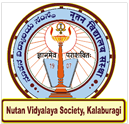 N.V.Society’sN. V. Arts, Sri Kanhyalal Malu Science & Dr. Pandurangrao Patki College of Commerce, Kalaburagi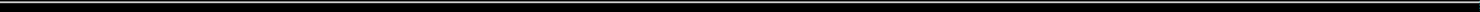 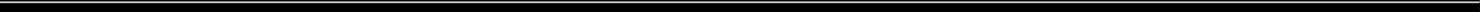 Internal Quality Assurance Cell (IQAC)N.V.Society’sN. V. Arts, Sri Kanhyalal Malu Science & Dr. Pandurangrao Patki College of Commerce, KalaburagiInternal Quality Assurance Cell (IQAC) Process Manual forSlow Learners and Advanced Learners(Identification & Activities)Introduction:Within the classrooms faculty have to deal with different types of students; some are very intelligent who learn very fast and some are quite weak who learn very slowly. Therefore it is required to determine the abilities of the students in the class. Based on the ability determined, some students need only guidance and some students need a hard work and regular attention.On the basis of their preceding exam performance, current subject performance and class observation, learning speed students can be classified in two groups; advanced learners and slow learners. Each type of students has different learning attitudes and learning habits. A faculty has to adapt a teaching methodology such that he/she may not lose the attention of the slow learners and turn off the advanced learners.The purpose of assessment of the learning levels of the students and conduction of activities for them isIdentification of the slow learners and advanced learners in the classTo ensure that slow learners and advanced learners are taken care as per their needsTo help them out for improvement in their academics.The remainder of this manual describes the constituent parts of the slow learner and advanced learner identification process and activates for them and includes guidance on process.Process Input:To start identification of slow and advanced learner process following inputs is neededPreceding examination overall resultClass test resultClass observation by subject teacherProcess of Slow learners and Advanced Learners (Identification and Activities):The process of assessment of the learning levels of the students and conduction of activities for them should be carried out through a systematic procedure as shown in the flow chart and explained in detail as below: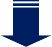 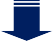 Class Test Result (Weightage 50 %)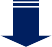 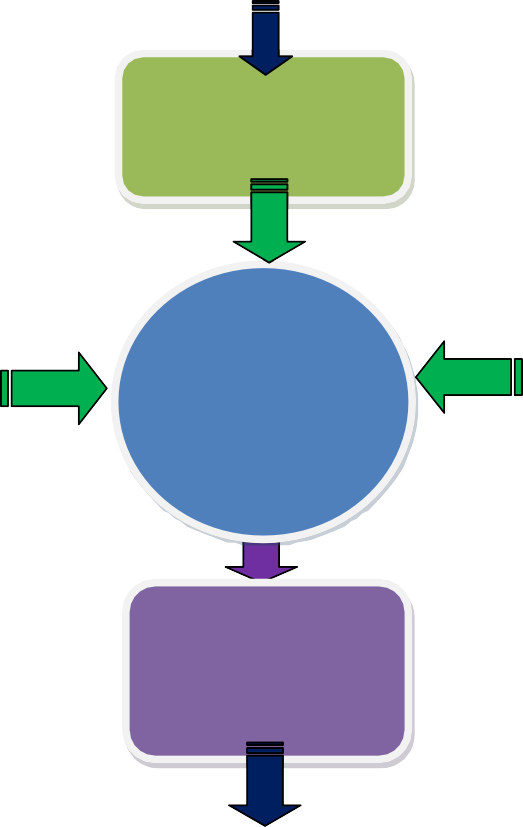 Preceding University Examination Overall Result (Weightage 25 %)Assessment of the learning levels of StudentsClass Observation of Subject Teacher on the Scale of 1 to 10(Weightage 25%)Report Based on Assessment Parameter for Entire ClassIF Total Assessment % is Less Than or Equal To 40 %Check Total Assessment%IF Total Assessment % is Greater Than or Equal To 70 %Slow LearnerAdvanced LearnerConduct Activities for Both LearnersPrepare Performance improvement Report Process of Slow Learner and Advanced LernerAssessment of the learning levels of the students:Slow learner and advanced learners would be identified for each subjectseparately by respective subject teacher for all the semesters.Process to identify of slow learners and advanced learners would be conducted immediately after declaration of preceding semester university exam result or after one month of teaching in case of FE (SEM I).Every subject teacher should conduct class test / online objective type test of their subject on syllabus covered till date or on first unit of 20 marks and duration of one hour to identify slow learners and advanced learnersSlow and advanced learners are identified based on following parameters and their weightage.For parameter no. 3 every subject teacher should assess each student on scale of 1 to 10.Based on above parameter a report would be prepared for whole class for total 100%.The student securing marks below 40% would be identified as Slow Learners and the student securing marks above 70 % would be identified as Advanced Learners.After that separate list are prepared for both type of learners for further monitoring and conduction of problem solving sessions /revision sessions for them.Conduction of activities for Slow learners:Provisions should be	made in weekly time table by adding extra one hour to conduct problem solving sessions /revision sessions/extra sessionsPersonal Attention should be provided by respective subject teacher in teachingAssignments and solving University question papersQuestion bankCounselling – special hints and techniquesConduction of activities for Advanced learnersAdvanced assignments or tasks should be assigned to advanced learnersEncouragement to complete Advanced courses if anyEncouragement Participation in Seminars/Conferences/Technical EventsAssignment based on Model making/buildingIndustrial visits and industry sponsored internshipsPlatform should be provided through MoU’s with various reputed Industries/ Research institute for the advanced learners to explore their talents.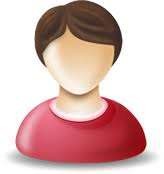 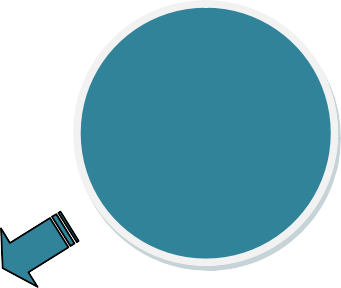 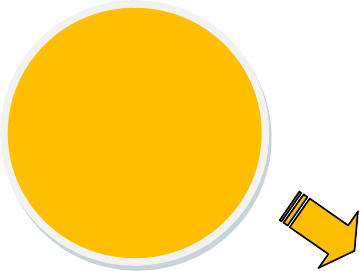 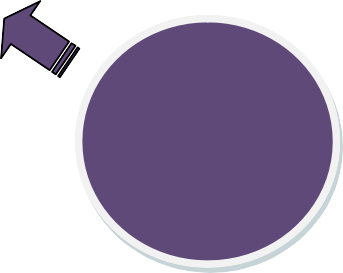 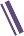 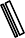 Activates Conducted for Slow Learner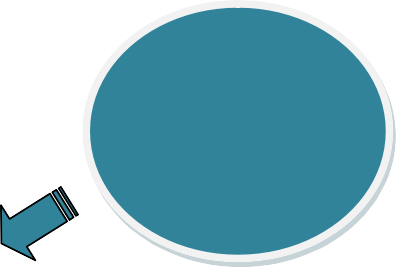 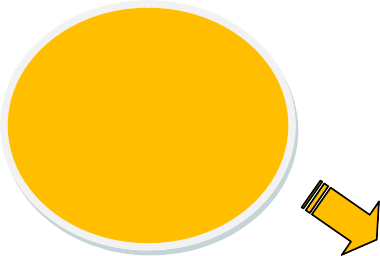 Adv. Learner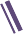 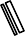 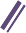 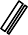 Preparation of Performance improvement report of slow learnerEach faculty should prepare report after university result declaration of current semester which shows the improvement in performance of slow learners to close the loop.Roles and Responsibilities of Subject Teacher:Subject Teacher is responsible for carrying out different aspects of slow leaner and advanced learner identification and activities to be conductedSubject Teachers will be responsible for:Conducting class test on unit 1 of 20 marks and duration of one hour.Evaluation of class test answer sheets and preparing the class test result report of classPreparing and maintaining report for whole class based on parameter decided forassessment of the learning levels of the students with their weightagePreparing separate list of slow and advanced learnersPreparing schedule for extra sessions /problem solving sessions / revision sessions for slow learners.Conducting the sessions for slow learners as per prepared schedule.Maintaining the attendance of slow learners sessions.Preparing the list of advanced assignment or list of tasks assigned to advanced learners.Preparing the report after university result declaration of current semester which showsthe improvement in performance of slow learners to close the loop.Maintain the all records for slow learners and advanced learners activityDocuments to be maintainedCover page for Slow & Adv. learners ActivityReport of result of class test / unit testReport of marks obtained based on above parameterList of slow learnersList of Advanced LearnersSchedule of activity for slow learnersAttendance record for session conducted for slow learnersReport of performance improvement for slow learnersList / Record of tasks given to advanced learnersExpected OutcomeTimely conduction of slow learners activitiesRecords based on student progress and observation.Improvement in University Result.Date01/07/2019Sr.No.ParameterWeightage inPercentage1Marks obtained by student in objective type test /class test / unit test conducted for respective subject50%2Academic performance of students in preceding university examination25%3Subject teacher observation25%